CURRICULUM VITAECURRICULUM VITAENOMBRE: Angelica Espíndola ZarazúaExperiencia Laboral:Puesto: Jefe de Departamento de Seguridad Hídrica Empresa: Procuraduría Agraria (01/06/2010 a la fecha)Cargo: Jefa de Departamento de Representación Dependencia: OPERAGUA IZCALLI, O.P.D.M.Dirección Oficina: Av. la Super, Lote 3, 7A-7B, Manzana C44, Colonia Centro Urbano, Cuautitlán Izcalli, Estado de México, C.P. 54700.Empresa: Tena y Ávila Abogados (01/03/2002-30/06/2010)Cargo: Abogada postulanteTeléfono Oficina: 55 5864 0434 ext.1030Email:  dep.hidrica@operaguaci.gob.mxEmpresa: Espadín y Asociados (01/05/2000-28/02/2002)Horario de Atención:Cargo: Pasante de DerechoFormación académica: Licenciada en DerechoEscuela: UNAM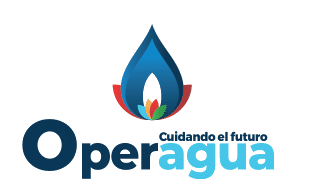 Cursos y Certificaciones: NoCuenta o no con sanciones administrativas: NoEn  caso afirmativo de contar con sanciones administrativas, detalle cual y adjunte resolución.